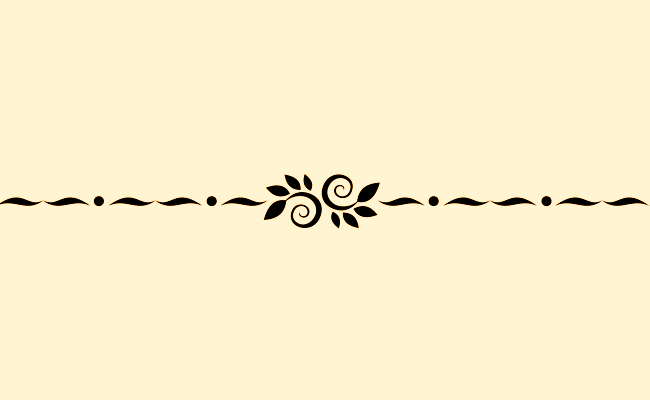 Auf Empfehlung vom KüchenchefSpargelcremesuppe   6,50Schweinefiletmedaillons mit Waldpilzragout und hausgemachten Kartoffelkrapfen   22,50Tiramisu    7,00Unsere BarempfehlungAlkoholfrei…Limonade Monin mit Früchten 0,5lRose			6,50Pfefferminz	6,50Ingwer		6,50Holunder		6,50Grenadine		6,50Ein bisschen stärker…Apfelspritz 0,3l 	…mit Sekt	7,00Aquavit Tonic  0,3l			7,00Vodka & Apfelsaft  0,25l		7,00